Publicado en Zaragoza el 28/07/2020 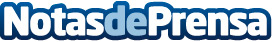 La solución de Mobenka para las taquillas de vestuarios de piscinasLas taquillas de melamina son la mejor opción en cuanto a taquillas para los vestuarios de piscinas. Sin embargo, no todos los muebles son aptos para espacios húmedos, y por ello hay que adaptarlos a las necesidades que pide el entorno y el cliente. En este caso, las taquillas de melamina se han adaptado a la humedad a partir de una lámina de melamina hidrófugaDatos de contacto:Mobenka672 168 833 Nota de prensa publicada en: https://www.notasdeprensa.es/la-solucion-de-mobenka-para-las-taquillas-de Categorias: Nacional Interiorismo Otros deportes Consumo Construcción y Materiales http://www.notasdeprensa.es